О бюджете Большетиганскогосельского поселения Алексеевскогомуниципального района на 2020 годи на плановый период 2021 и 2022 годовРуководствуясь Бюджетным кодексом РТ и статьи 79 Устава муниципального образованияСовет Большетиганского сельского поселения решил:1. Утвердить в первом чтении основные характеристики бюджета Большетиганского сельского поселения на 2020 год:1.1 общий объем доходов бюджета Большетиганского сельского поселения в сумме 1676,1 тыс. рублей;1.2 общий объем расходов бюджета Большетиганского сельского поселения в сумме 1676,1  тыс. рублей.1.3 дефицит бюджета Большетиганского сельского поселения на 2020 год равен нулю.2. Утвердить в первом чтении основные характеристики бюджета Большетиганского сельского поселения на плановый период 2021 и  2022 годов:2.1 общий объем доходов бюджета Большетиганского сельского поселения на 2021 год в сумме 1705,6 тыс. рублей и на 2022 год в сумме 1738,1 тыс. рублей;2.2 общий объем расходов бюджета Большетиганского сельского поселения:- на 2021 год в сумме 1705,6 тыс. рублей, в том числе условно утвержденные расходы в сумме 42,6 тыс. рублей;- и на 2022 год в сумме в сумме 1738,1 тыс. рублей, в том числе условно утвержденные расходы в сумме 87,00 тыс. рублей.2.3 дефицит бюджета Большетиганского сельского поселения на 2021 год и на 2022 год равен нулю.3.Установить в первом чтении источники финансирования дефицита бюджета Большетиганского сельского поселения  на 2020 год и на плановый период 2021 и 2022 годов  согласно приложению № 1 к настоящему Решению.4.Учесть в бюджете Большетиганского сельского поселения прогнозируемые объемы доходов на 2020 год и на плановый период 2021 и 2022 годов согласно приложению № 2 к настоящему Решению.5.Утвердить перечень главных администраторов доходов бюджета   Большетиганского сельского  поселения согласно приложению № 3 к  настоящему Решению.6.Утвердить перечень главных администраторов источников финансирования дефицита бюджета Большетиганского сельского поселения согласно приложению № 4 к настоящему Решению.        7.Утвердить распределение бюджетных ассигнований по разделам и подразделам, целевым статьям и видам расходов классификации расходов бюджета на 2020 год и на плановый период 2021 и 2022 годов согласно приложению № 5 к настоящему Решению.8.Утвердить ведомственную структуру расходов Большетиганского сельского поселения на 2020 год и на плановый период 2021 и 2022 годов согласно приложению № 6 к настоящему Решению;9. Учесть объем дотации на выравнивание бюджетной обеспеченности:- на 2020 год в сумме  854,0 тыс. рублей;- на 2021 год в сумме  904,5 тыс. рублей;- на 2022 год в сумме  914,5 тыс. рублей.10. Учесть объем дотаций на поддержку мер по обеспечению сбалансированности бюджетов:- на 2020 год в сумме  42,5 тыс. рублей;- на 2021 год в сумме  2,3 тыс. рублей;- на 2022 год в сумме  4,3 тыс. рублей.11.Учесть субвенции бюджетам поселений на реализацию полномочий по осуществлению первичного воинского учета на территориях, на которых отсутствуют военные комиссариаты:- на 2020 год в сумме 00,00 тыс. рублей;- на 2021 год в сумме  00,00 тыс. рублей;- на 2022 год в сумме  00,00 тыс. рублей.12. Исполнительный комитет  Большетиганского  сельского поселения не вправе принимать в 2019 году решения, приводящие к увеличению численности муниципальных служащих и работников учреждений и организаций бюджетной сферы, а также расходов на их содержание.13. Утвердить Положение о резервном фонде исполнительного комитета Большетиганского сельского поселения согласно приложения № 7.14. Остатки средств бюджета Большетиганского сельского поселения в объеме, не превышающем сумму остатка неиспользованных бюджетных ассигнований на оплату заключенных от имени Большетиганского сельского поселения муниципальных контрактов на поставку товаров, выполнение работ, оказание услуг, подлежащих в соответствии с условиями этих муниципальных контрактов оплате в 2019 году, направляются в 2020 году на увеличение соответствующих бюджетных ассигнований на указанные цели в случае принятия Исполнительным комитетом Большетиганского сельского поселения соответствующего решения.15. Органы казначейства Министерства финансов Республики Татарстан осуществляют отдельные функции по исполнению бюджета  Большетиганского сельского  поселения в соответствии с заключенными соглашениями.16. Настоящее Решение вступает в силу с 1 января 2020 года.17. Разместить настоящее Решение на «Официальном портале правовой информации Республики Татарстан» в информационной-телекоммуника-ционной сети «Интернет», на сайте поселения на Портале муниципальных образований Республики Татарстан, а также на информационном стенде в здании Совета Большетиганского сельского поселения Алексеевского муниципального района Республики Татарстан..Глава Большетиганскогосельского поселения	                                                                  С.З.Ахметзянов                                                  	     Положение о резервном фонде Исполнительного комитета Большетиганского сельского поселения Алексеевского муниципального района на 2020 год1. Размер резервного фонда Исполнительного комитета Большетиганского сельского поселения устанавливается Решением Совета Алексеевского муниципального района при утверждении бюджета Алексеевского муниципального района на очередной финансовый год и не может превышать 3 (трех) процентов утвержденных расходов районного бюджета.2. Средства резервного фонда расходуются на финансирование непредвиденных расходов, необходимых для поддерживания социально-экономического равновесия в масштабах района и республики:а) проведение аварийно-восстановительных работ по ликвидации последствий стихийных бедствий и других чрезвычайных ситуаций, имевших место в текущем финансовом году;б) проведение мероприятий по предупреждению стихийных    бедствий и других чрезвычайных ситуаций;в) оказание финансовой помощи для развития народного творчества, фольклора и поддержания талантов;г) оказание финансовой помощи гражданам, пострадавшим в результате стихийных бедствий, пожаров и других чрезвычайных ситуациях;д) частичное финансирование строительства, капитального ремонта социально значимых, культовых объектов, жилья для инвалидов, участников ВОВ;е) частичная финансовая помощь общественным организациям (инвалиды афганцы и прочие); ж) оказание финансовой поддержки правоохранительным органам и их работникам, при реализации последними федеральных, региональных и районных программ по поддержанию правопорядка, как на местах, так и за пределами района и республики;з) финансирование непредвиденных, утвержденных в течение года общегосударственных, республиканских, районных программ и постановлений.и) оказание финансовой поддержки правоохранительным органам и их работникам, при реализации последними федеральных, региональных и районных программ по поддержанию правопорядка, как на местах, так и за пределами района и республики.3. Расходование средств резервного фонда производится на основании распоряжений и постановлений Исполнительного комитета Большетиганского сельского поселения.4. Отчет об использовании средств резервного фонда Исполнительного комитета Большетиганского сельского поселения ежеквартально включается в отчет руководителя исполнительного комитета Большетиганского сельского поселения об итогах исполнения бюджета.СОВЕТБОЛЬШЕТИГАНСКОГОСЕЛЬСКОГО ПОСЕЛЕНИЯАЛЕКСЕЕВСКОГО МУНИЦИПАЛЬНОГО РАЙОНА РЕСПУБЛИКИ ТАТАРСТАН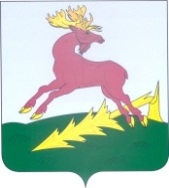 ТАТАРСТАН РЕСПУБЛИКАСЫАЛЕКСЕЕВСКМУНИЦИПАЛЬ РАЙОНЫНЫҢЗУР ТИГӘНӘЛЕ АВЫЛҖИРЛЕГЕ СОВЕТЫРЕШЕНИЕ18.11.2019с. Большие Тиганы                      КАРАР№  134                               Приложение № 1 к  решению Совета                               Приложение № 1 к  решению Совета                               Приложение № 1 к  решению Совета                               Приложение № 1 к  решению Совета                               Приложение № 1 к  решению Совета                               Большетиганского сельского поселения                               Большетиганского сельского поселения                               Большетиганского сельского поселения                               Большетиганского сельского поселения                               Большетиганского сельского поселения                               Алексеевского муниципального района                               Алексеевского муниципального района                               Алексеевского муниципального района                               Алексеевского муниципального района                               Алексеевского муниципального района                               Республики Татарстан                               Республики Татарстан                               Республики Татарстан                               Республики Татарстан                               Республики Татарстан                               от 18.11.2019 № 134                               от 18.11.2019 № 134                               от 18.11.2019 № 134                               от 18.11.2019 № 134                               от 18.11.2019 № 134                                                                                  Таблица 1                                                                                  Таблица 1                                                                                  Таблица 1                                                                                  Таблица 1                                                                                  Таблица 1Источники финансирования дефицита бюджета Большетиганского сельского поселения на 2020 годИсточники финансирования дефицита бюджета Большетиганского сельского поселения на 2020 годИсточники финансирования дефицита бюджета Большетиганского сельского поселения на 2020 годИсточники финансирования дефицита бюджета Большетиганского сельского поселения на 2020 годИсточники финансирования дефицита бюджета Большетиганского сельского поселения на 2020 годИсточники финансирования дефицита бюджета Большетиганского сельского поселения на 2020 годКод бюджетной классификацииКод бюджетной классификацииНаименование групп, подгрупп, статей и подстатей доходовНаименование групп, подгрупп, статей и подстатей доходовСуммаСумма01 00 00 00 00 0000 00001 00 00 00 00 0000 000Источники внутреннего финансирования дефицита бюджетаИсточники внутреннего финансирования дефицита бюджета0001 05 00 00 00 0000 00001 05 00 00 00 0000 000Изменения остатков средств на счетах по учету средств бюджетаИзменения остатков средств на счетах по учету средств бюджета0001 05 02 01 00 0000 51001 05 02 01 00 0000 510Увеличение прочих остатков денежных средств бюджетов поселенийУвеличение прочих остатков денежных средств бюджетов поселений-1676,1-1676,101 05 02 01 10 0000 51001 05 02 01 10 0000 510Увеличение прочих остатков денежных средств бюджетов поселенийУвеличение прочих остатков денежных средств бюджетов поселений-1676,1-1676,101 05 02 01 00 0000 61001 05 02 01 00 0000 610Уменьшение  прочих остатков денежных средств бюджетов поселенийУменьшение  прочих остатков денежных средств бюджетов поселений-1676,1-1676,101 05 02 01 10 0000 61001 05 02 01 10 0000 610Уменьшение  прочих остатков денежных средств бюджетов поселенийУменьшение  прочих остатков денежных средств бюджетов поселений-1676,1-1676,1                                                                          Таблица 2                                                                          Таблица 2                                                                          Таблица 2                                                                          Таблица 2Источники финансирования дефицита бюджета Большетиганского сельского поселения на плановый период 2021 и 2022 годовИсточники финансирования дефицита бюджета Большетиганского сельского поселения на плановый период 2021 и 2022 годовИсточники финансирования дефицита бюджета Большетиганского сельского поселения на плановый период 2021 и 2022 годовИсточники финансирования дефицита бюджета Большетиганского сельского поселения на плановый период 2021 и 2022 годовИсточники финансирования дефицита бюджета Большетиганского сельского поселения на плановый период 2021 и 2022 годовИсточники финансирования дефицита бюджета Большетиганского сельского поселения на плановый период 2021 и 2022 годовИсточники финансирования дефицита бюджета Большетиганского сельского поселения на плановый период 2021 и 2022 годовИсточники финансирования дефицита бюджета Большетиганского сельского поселения на плановый период 2021 и 2022 годовИсточники финансирования дефицита бюджета Большетиганского сельского поселения на плановый период 2021 и 2022 годовИсточники финансирования дефицита бюджета Большетиганского сельского поселения на плановый период 2021 и 2022 годовИсточники финансирования дефицита бюджета Большетиганского сельского поселения на плановый период 2021 и 2022 годовИсточники финансирования дефицита бюджета Большетиганского сельского поселения на плановый период 2021 и 2022 годов                    тыс.рублей                    тыс.рублей                    тыс.рублейКод бюджетной классификацииКод бюджетной классификацииНаименование групп, подгрупп, статей и подстатей доходовСуммаСуммаСумма01 00 00 00 00 0000 00001 00 00 00 00 0000 000Источники внутреннего финансирования дефицита бюджета20212021202201 05 00 00 00 0000 00001 05 00 00 00 0000 000Изменения остатков средств на счетах по учету средств бюджета00001 05 02 01 00 0000 51001 05 02 01 00 0000 510Увеличение прочих остатков денежных средств бюджетов поселений00001 05 02 01 10 0000 51001 05 02 01 10 0000 510Увеличение прочих остатков денежных средств бюджетов поселений-1705,6-1705,6-1738,101 05 02 01 00 0000 61001 05 02 01 00 0000 610Уменьшение  прочих остатков денежных средств бюджетов поселений-1705,6-1705,6-1738,101 05 02 01 10 0000 61001 05 02 01 10 0000 610Уменьшение  прочих остатков денежных средств бюджетов поселений-1705,6-1705,6-1738,101 06 01 00 10 0000 63001 06 01 00 10 0000 630Средства от продажи акций и иных форм участия в капитале, находящихся в собственности поселений-1705,6-1705,6-1738,1Приложение № 2 к решению СоветаПриложение № 2 к решению СоветаПриложение № 2 к решению СоветаБольшетиганского сельского поселенияБольшетиганского сельского поселенияБольшетиганского сельского поселенияАлексеевского муниципального районаАлексеевского муниципального районаАлексеевского муниципального районаРеспублики ТатарстанРеспублики ТатарстанРеспублики Татарстанот 18.11.2019  года № 134 от 18.11.2019  года № 134 от 18.11.2019  года № 134      Таблица 1           Объемы прогнозируемых доходов бюджета Большетиганского сельского поселения на 2020 год           Объемы прогнозируемых доходов бюджета Большетиганского сельского поселения на 2020 год           Объемы прогнозируемых доходов бюджета Большетиганского сельского поселения на 2020 год           Объемы прогнозируемых доходов бюджета Большетиганского сельского поселения на 2020 год           Объемы прогнозируемых доходов бюджета Большетиганского сельского поселения на 2020 год           Объемы прогнозируемых доходов бюджета Большетиганского сельского поселения на 2020 год           Объемы прогнозируемых доходов бюджета Большетиганского сельского поселения на 2020 год           Объемы прогнозируемых доходов бюджета Большетиганского сельского поселения на 2020 год           Объемы прогнозируемых доходов бюджета Большетиганского сельского поселения на 2020 год           Объемы прогнозируемых доходов бюджета Большетиганского сельского поселения на 2020 год           Объемы прогнозируемых доходов бюджета Большетиганского сельского поселения на 2020 год           Объемы прогнозируемых доходов бюджета Большетиганского сельского поселения на 2020 год        тыс.рублейНаименование Наименование Код доходаСуммаНалоговые и неналоговые доходыНалоговые и неналоговые доходы1 00 00000 00 0000 000779,6Налоги на прибыль, доходыНалоги на прибыль, доходы1 01 00000 00 0000 000102,6Налог на доходы физических лицНалог на доходы физических лиц1 01 02000 01 0000 110102,6Налоги на совокупный доходНалоги на совокупный доход1 05 00000 00 0000 00030Единый сельскохозяйственный налогЕдиный сельскохозяйственный налог1 05 03000 00 0000 11030Налоги на имуществоНалоги на имущество1 06 00000 00 0000 000643Налог на имущество физических лицНалог на имущество физических лиц1 06 01000 10 0000 110153Земельный налогЗемельный налог1 06 06000 10 0000 110490ГоспошлинаГоспошлина1 08 00000 00 0000 0004Государственная пошлина за совершение нотариальных действий должностными лицами  органов местного самоуправления, уполномоченными в соответствии с законодательными актами Российской Федерации на совершение нотариальных действийГосударственная пошлина за совершение нотариальных действий должностными лицами  органов местного самоуправления, уполномоченными в соответствии с законодательными актами Российской Федерации на совершение нотариальных действий1 08 04020 01 0000 1104Безвозмездные поступленияБезвозмездные поступления2 00 00000 00 0000 000896,5Безвозмездные поступления от других бюджетов бюджетной системы РФБезвозмездные поступления от других бюджетов бюджетной системы РФ2 02 00000 00 0000 000896,5Дотации бюджетам муниципальных образованийДотации бюджетам муниципальных образований2 02 10000 00 0000 150896,5Всего доходыВсего доходы1676,1Таблица 2Таблица 2           Объемы прогнозируемых доходов бюджета Большетиганского сельского поселения на плановый период  2021 и 2022 годов           Объемы прогнозируемых доходов бюджета Большетиганского сельского поселения на плановый период  2021 и 2022 годов           Объемы прогнозируемых доходов бюджета Большетиганского сельского поселения на плановый период  2021 и 2022 годов           Объемы прогнозируемых доходов бюджета Большетиганского сельского поселения на плановый период  2021 и 2022 годов           Объемы прогнозируемых доходов бюджета Большетиганского сельского поселения на плановый период  2021 и 2022 годов           Объемы прогнозируемых доходов бюджета Большетиганского сельского поселения на плановый период  2021 и 2022 годов           Объемы прогнозируемых доходов бюджета Большетиганского сельского поселения на плановый период  2021 и 2022 годов           Объемы прогнозируемых доходов бюджета Большетиганского сельского поселения на плановый период  2021 и 2022 годов           Объемы прогнозируемых доходов бюджета Большетиганского сельского поселения на плановый период  2021 и 2022 годов           Объемы прогнозируемых доходов бюджета Большетиганского сельского поселения на плановый период  2021 и 2022 годов           Объемы прогнозируемых доходов бюджета Большетиганского сельского поселения на плановый период  2021 и 2022 годов           Объемы прогнозируемых доходов бюджета Большетиганского сельского поселения на плановый период  2021 и 2022 годовтыс.рублейтыс.рублейНаименование Код доходаСуммаСуммаНаименование Код дохода20212022Налоговые и неналоговые доходы1 00 00000 00 0000 000798,8819,3Налоги на прибыль, доходы1 01 00000 00 0000 000105,8109,3Налог на доходы физических лиц1 01 02000 01 0000 110105,8109,3Налоги на совокупный доход1 05 00000 00 0000 0003030Единый сельскохозяйственный налог1 05 03000 00 0000 1103030Налоги на имущество1 06 00000 00 0000 000659676Налог на имущество физических лиц1 06 01000 10 0000 110169186Земельный налог1 06 06000 10 0000 110490490Госпошлина1 08 00000 00 0000 00044Государственная пошлина за совершение нотариальных действий должностными лицами  органов местного самоуправления, уполномоченными в соответствии с законодательными актами Российской Федерации на совершение нотариальных действий1 08 04020 01 0000 11044Безвозмездные поступления2 00 00000 00 0000 000906,8918,8Безвозмездные поступления от других бюджетов бюджетной системы РФ2 02 00000 00 0000 000906,8918,8Дотации бюджетам муниципальных образований2 02 10000 00 0000 150906,8918,8Всего доходы1705,61738,1          Приложение № 3 к решению Совета          Большетиганского сельского поселения          Алексеевского муниципального района          Республики Татарстан          от 18.11.2019 года № 134 Перечень главных администраторов доходов местного бюджета Большетиганского сельского  поселения Перечень главных администраторов доходов местного бюджета Большетиганского сельского  поселения Перечень главных администраторов доходов местного бюджета Большетиганского сельского  поселения                                                                                   Таблица 1Перечень главных администраторов доходов бюджета Большетиганского сельского поселения - органов местного самоуправления Алексеевского муниципального района и (или) находящихся в их ведении бюджетных учреждений Перечень главных администраторов доходов бюджета Большетиганского сельского поселения - органов местного самоуправления Алексеевского муниципального района и (или) находящихся в их ведении бюджетных учреждений Перечень главных администраторов доходов бюджета Большетиганского сельского поселения - органов местного самоуправления Алексеевского муниципального района и (или) находящихся в их ведении бюджетных учреждений КодКод бюджетной классификацииНаименование групп, подгрупп, статей и подстатей доходовФинансово-бюджетная палата Алексеевского муниципального районаФинансово-бюджетная палата Алексеевского муниципального районаФинансово-бюджетная палата Алексеевского муниципального района501108 04020 01 1000 100Государственная пошлина за совершение нотариальных действий должностными лицами органов местного самоуправления, уполномоченными в соответствии с законодательными актами Российской Федерации на совершение нотариальных действий501108 04020 01 4000 110Государственная пошлина за совершение нотариальных действий должностными лицами органов местного самоуправления, уполномоченными в соответствии с законодательными актами Российской Федерации на совершение нотариальных действий501108 07175 01 1000 110Государственная пошлина за выдачу органом местного самоуправления поселения специального разрешения на движение по автомобильным дорогам транспортных средств, осуществляющих перевозки опасных, тяжеловесных и (или) крупногабаритных грузов, зачисляемая в бюджеты поселений501108 07175 01 4000 110Государственная пошлина за выдачу органом местного самоуправления поселения специального разрешения на движение по автомобильным дорогам транспортных средств, осуществляющих перевозки опасных, тяжеловесных и (или) крупногабаритных грузов, зачисляемая в бюджеты поселений501113 01995 10 0000 130Прочие доходы от оказания платных услуг (работ) получателями средств бюджетов сельских поселений501113 02065 10 0000 130Доходы, поступающие в порядке возмещения расходов, понесенных в связи с эксплуатацией имущества сельских поселений501113 02995 10 0000 130Прочие доходы от компенсации затрат бюджетов сельских поселений501116 32000 10 0000 140Денежные взыскания, налагаемые в возмещение ущерба, причиненного в результате незаконного или нецелевого использования бюджетных средств (в части бюджетов сельских поселений)501116 51040 02 0000 140Денежные взыскания (штрафы), установленные законами субъектов Российской Федерации за несоблюдение муниципальных правовых актов, зачисляемые в бюджеты поселений501117 01050 10 0000 180Невыясненные поступления, зачисляемые в бюджеты сельских поселений501117 05050 10 0000 180Прочие неналоговые доходы бюджетов сельских поселений501117 14030 10 0000 180Средства самообложения граждан, зачисляемые в бюджеты сельских поселений501202 15001 10 0000 150Дотации бюджетам сельских поселений на выравнивание бюджетной обеспеченности501202 15002 10 0000 150Дотации бюджетам сельских поселений на поддержку мер по обеспечению сбалансированности бюджетов501202 19999 10 0000 150Прочие дотации бюджетам сельских поселений501202 20077 10 0000 150Субсидии бюджетам сельских поселений на софинансирование капитальных вложений в объекты муниципальной собственности501202 20079 10 0000 150Субсидии бюджетам сельских поселений на переселение граждан из жилищного фонда, признанного непригодным для проживания, и (или) жилищного фонда с высоким уровнем износа (более 70 процентов)501202 20301 10 0000 150Субсидии бюджетам сельских поселений на обеспечение мероприятий по капитальному ремонту многоквартирных домов за счет средств бюджетов501202 20302 10 0000 150Субсидии бюджетам сельских поселений на обеспечение мероприятий по переселению граждан из аварийного жилищного фонда за счет средств бюджетов501202 29999 10 0000 150Прочие субсидии бюджетам сельских поселений501202 35930 10 0000 150Субвенции бюджетам сельских поселений на государственную регистрацию актов гражданского состояния501202 35118 10 0000 150Субвенции бюджетам сельских поселений на осуществление первичного воинского учета на территориях, где отсутствуют военные комиссариаты501202 45160 10 0000 150Межбюджетные трансферты, передаваемые бюджетам сельских поселений для компенсации дополнительных расходов, возникших в результате решений, принятых органами власти другого уровня501202 49999 10 0000 150Прочие межбюджетные трансферты бюджетам сельских поселений501204 05010 10 0000 150Предоставление негосударственными организациями грантов для получателей средств бюджетов сельских поселений501204 05020 10 0000 150Поступления от денежных пожертвований, предоставляемых негосударственными организациями получателям средств бюджетов сельских поселений501207 05020 10 0000 150Поступления от денежных пожертвований, предоставляемых физическими лицами получателям средств бюджетов сельских поселений501207 05030 10 0000 150Прочие безвозмездные поступления в бюджеты сельских поселений 501208 05000 10 0000 150Перечисления из бюджетов сельских поселений (в бюджеты поселений) для осуществления возврата (зачета) излишне уплаченных или излишне взысканных сумм налогов, сборов и иных платежей, а также сумм процентов за несвоевременное осуществление такого возврата и процентов, начисленных на излишне взысканные суммы501218 60010 10 0000 150Доходы бюджетов сельских поселений от возврата остатков субсидий, субвенций и иных межбюджетных трансфертов, имеющих целевое назначение, прошлых лет из бюджетов муниципальных районов501218 05010 10 0000 150Доходы бюджетов сельских поселений от возврата бюджетными учреждениями остатков субсидий прошлых лет501218 60020 10 0000 150Доходы бюджетов сельских поселений от возврата остатков субсидий, субвенций и иных межбюджетных трансфертов, имеющих целевое назначение, прошлых лет из бюджетов государственных внебюджетных фондов501218 05020 10 0000 150Доходы бюджетов сельских поселений от возврата автономными учреждениями остатков субсидий прошлых лет501218 05030 10 0000 150Доходы бюджетов сельских поселений от возврата иными организациями остатков субсидий прошлых лет501219 60010 10 0000 150Возврат прочих остатков субсидий, субвенций и иных межбюджетных трансфертов, имеющих целевое назначение, прошлых лет из бюджетов сельских поселенийПалата  имущественных и земельных  отношений Алексеевского муниципального районаПалата  имущественных и земельных  отношений Алексеевского муниципального районаПалата  имущественных и земельных  отношений Алексеевского муниципального района502111 01050 10 0000 120Доходы в виде прибыли, приходящейся на доли в уставных (складочных) капиталах хозяйственных товариществ и обществ, или дивидендов по акциям, принадлежащим сельским поселениям502111 02085 10 0000 120Доходы от размещения сумм, аккумулируемых в ходе проведения аукционов по продаже акций, находящихся в собственности сельских поселений502111 05025 10 0000 120Доходы, получаемые в виде арендной платы, а также средства от продажи права на заключение договоров аренды за земли, находящиеся в собственности сельских поселений (за исключением земельных участков муниципальных бюджетных и автономных учреждений)502111 05035 10 0000 120Доходы от сдачи в аренду имущества, находящегося в оперативном управлении органов управления сельских поселений и созданных ими учреждений (за исключением имущества муниципальных бюджетных и автономных учреждений)502111 07015 10 0000 120Доходы от перечисления части прибыли, остающейся после уплаты налогов и иных обязательных платежей муниципальных унитарных предприятий, созданных сельскими поселениями502111 08050 10 0000 120Средства, получаемые от передачи имущества, находящегося в собственности сельских поселений (за исключением имущества муниципальных бюджетных и автономных учреждений, а также имущества муниципальных унитарных предприятий, в том числе казенных), в залог, в доверительное управление502111 09045 10 0000 120Прочие поступления от использования имущества, находящегося в собственности сельских поселений (за исключением имущества муниципальных бюджетных и автономных учреждений, а также имущества муниципальных унитарных предприятий, в том числе казенных)502114 01050 10 0000 410Доходы от продажи квартир, находящихся в собственности сельских поселений502114 02052 10 0000 410Доходы от реализации имущества, находящегося в оперативном управлении учреждений, находящихся в ведении органов управления сельских поселений (за исключением имущества муниципальных бюджетных и автономных учреждений), в части реализации основных средств по указанному имуществу502114 02052 10 0000 440Доходы от реализации имущества, находящегося в оперативном управлении учреждений, находящихся в ведении органов управления сельских поселений (за исключением имущества муниципальных бюджетных и автономных учреждений), в части реализации материальных запасов по указанному имуществу502114 02053 10 0000 410Доходы от реализации иного имущества, находящегося в собственности сельских поселений (за исключением имущества муниципальных бюджетных и автономных учреждений, а также имущества муниципальных унитарных предприятий, в том числе казенных), в части реализации основных средств по указанному имуществу502114 02053 10 0000 440Доходы от реализации иного имущества, находящегося в собственности сельских поселений (за исключением имущества муниципальных бюджетных и автономных учреждений, а также имущества муниципальных унитарных предприятий, в том числе казенных), в части реализации материальных запасов по указанному имуществу502114 04050 10 0000 430Доходы от продажи нематериальных активов, находящихся в собственности сельских поселений502114 06025 10 0000 430Доходы от продажи земельных участков, находящихся в собственности сельских поселений (за исключением земельных участков муниципальных бюджетных и автономных учреждений)502117 02020 10 0000 180Возмещение потерь сельскохозяйственного производства, связанных с изъятием сельскохозяйственных угодий, расположенных на территориях сельских поселений (по обязательствам, возникшим до 1 января 2008 года)                                                                                      Таблица 2Перечень главных администраторов доходов бюджета Большетиганского сельского поселения - органов государственной власти Российской Федерации и Республики ТатарстанПеречень главных администраторов доходов бюджета Большетиганского сельского поселения - органов государственной власти Российской Федерации и Республики ТатарстанПеречень главных администраторов доходов бюджета Большетиганского сельского поселения - органов государственной власти Российской Федерации и Республики ТатарстанКодКод бюджетной классификацииНаименование групп, подгрупп, статей и подстатей доходовОтделение по Алексеевскому району Управления федерального казначейства по  Республики ТатарстанОтделение по Алексеевскому району Управления федерального казначейства по  Республики ТатарстанОтделение по Алексеевскому району Управления федерального казначейства по  Республики Татарстан100117 01050 10 0000 180Невыясненные поступления, зачисляемые в  бюджеты поселенийУправление федеральной налоговой службы по Республике ТатарстанУправление федеральной налоговой службы по Республике ТатарстанУправление федеральной налоговой службы по Республике Татарстан182106 01030 10 0000 110Налог на имущество физических лиц, взимаемый по ставкам, применяемым к объектам налогообложения, расположенных в границах поселений182106 06013 10 0000 110Земельный налог, взимаемый по ставке, установленной подпунктом 1 пункта 1 статьи 394 НК РФ и применяемым к объектам налогообложения, расположенным в границах поселений182106 06023 10 0000 110Земельный налог, взимаемый по ставке, установленной подпунктом 2 пункта 1 статьи 394 НК РФ и применяемым к объектам налогообложения, расположенным в границах поселений182109 04053 10 0000 110Земельный налог (по обязательствам, возникшим до 1 января 2006 года), мобилизуемый на территориях поселенийМинистерство финансов Республики ТатарстанМинистерство финансов Республики ТатарстанМинистерство финансов Республики Татарстан711116 33050 10 0000 140Денежные взыскания (штрафы) за нарушение законодательства РФ о размещении заказов на поставки товаров, выполнение работ, оказание услуг для нужд поселений          Приложение № 4 к решению Совета          Приложение № 4 к решению Совета          Большетиганского сельского поселения          Большетиганского сельского поселения          Алексеевского муниципального района          Алексеевского муниципального района          Республики Татарстан          Республики Татарстан          от 18.11.2019 года № 134          от 18.11.2019 года № 134Перечень главных администраторов источников финансирования дефицита  бюджета Большетиганского сельского поселенияПеречень главных администраторов источников финансирования дефицита  бюджета Большетиганского сельского поселенияПеречень главных администраторов источников финансирования дефицита  бюджета Большетиганского сельского поселенияПеречень главных администраторов источников финансирования дефицита  бюджета Большетиганского сельского поселенияПеречень главных администраторов источников финансирования дефицита  бюджета Большетиганского сельского поселенияПеречень главных администраторов источников финансирования дефицита  бюджета Большетиганского сельского поселенияПеречень главных администраторов источников финансирования дефицита  бюджета Большетиганского сельского поселенияПеречень главных администраторов источников финансирования дефицита  бюджета Большетиганского сельского поселенияПеречень главных администраторов источников финансирования дефицита  бюджета Большетиганского сельского поселенияПеречень главных администраторов источников финансирования дефицита  бюджета Большетиганского сельского поселенияКодКод бюджетной классификацииКод бюджетной классификацииКод бюджетной классификацииНаименование групп, подгрупп, статей и подстатей доходовФинансово-бюджетная палата Алексеевского муниципального районаФинансово-бюджетная палата Алексеевского муниципального районаФинансово-бюджетная палата Алексеевского муниципального районаФинансово-бюджетная палата Алексеевского муниципального районаФинансово-бюджетная палата Алексеевского муниципального района50101 05 02 01 10 0000 51001 05 02 01 10 0000 51001 05 02 01 10 0000 510Увеличение остатков денежных средств бюджетов поселений50101 05 02 01 10 0000 61001 05 02 01 10 0000 61001 05 02 01 10 0000 610Уменьшение остатков денежных средств бюджетов поселенийПалата имущественных и земельных отношений Алексеевского муниципального районаПалата имущественных и земельных отношений Алексеевского муниципального районаПалата имущественных и земельных отношений Алексеевского муниципального районаПалата имущественных и земельных отношений Алексеевского муниципального районаПалата имущественных и земельных отношений Алексеевского муниципального района50201 06 01 00 10 0000 63001 06 01 00 10 0000 63001 06 01 00 10 0000 630Средства от продажи акций и иных форм участия в капитале, находящихся в собственности поселенийПриложение № 5 к решению СоветаПриложение № 5 к решению СоветаПриложение № 5 к решению СоветаПриложение № 5 к решению СоветаПриложение № 5 к решению СоветаПриложение № 5 к решению СоветаПриложение № 5 к решению СоветаПриложение № 5 к решению СоветаПриложение № 5 к решению СоветаПриложение № 5 к решению СоветаПриложение № 5 к решению СоветаПриложение № 5 к решению СоветаПриложение № 5 к решению СоветаПриложение № 5 к решению СоветаПриложение № 5 к решению СоветаПриложение № 5 к решению СоветаБольшетиганского сельского поселенияБольшетиганского сельского поселенияБольшетиганского сельского поселенияБольшетиганского сельского поселенияБольшетиганского сельского поселенияБольшетиганского сельского поселенияБольшетиганского сельского поселенияБольшетиганского сельского поселенияБольшетиганского сельского поселенияБольшетиганского сельского поселенияБольшетиганского сельского поселенияБольшетиганского сельского поселенияБольшетиганского сельского поселенияБольшетиганского сельского поселенияБольшетиганского сельского поселенияБольшетиганского сельского поселенияАлексеевского муниципального районаАлексеевского муниципального районаАлексеевского муниципального районаАлексеевского муниципального районаАлексеевского муниципального районаАлексеевского муниципального районаАлексеевского муниципального районаАлексеевского муниципального районаАлексеевского муниципального районаАлексеевского муниципального районаАлексеевского муниципального районаАлексеевского муниципального районаАлексеевского муниципального районаАлексеевского муниципального районаАлексеевского муниципального районаАлексеевского муниципального районаРеспублики ТатарстанРеспублики ТатарстанРеспублики ТатарстанРеспублики ТатарстанРеспублики ТатарстанРеспублики ТатарстанРеспублики ТатарстанРеспублики ТатарстанРеспублики ТатарстанРеспублики ТатарстанРеспублики ТатарстанРеспублики ТатарстанРеспублики ТатарстанРеспублики ТатарстанРеспублики ТатарстанРеспублики Татарстанот 18.11.2019 года № 134 от 18.11.2019 года № 134 от 18.11.2019 года № 134 от 18.11.2019 года № 134 от 18.11.2019 года № 134 от 18.11.2019 года № 134 от 18.11.2019 года № 134 от 18.11.2019 года № 134 от 18.11.2019 года № 134 от 18.11.2019 года № 134 от 18.11.2019 года № 134 от 18.11.2019 года № 134 от 18.11.2019 года № 134 от 18.11.2019 года № 134 от 18.11.2019 года № 134 от 18.11.2019 года № 134 Распределение бюджетных ассигнований по разделам и подразделам,                                                                                                                                      целевым статьям и видам расходов классификации расходов  бюджета                                                                                                   Большетиганского сельского поселения на 2020 годТаблица 1Распределение бюджетных ассигнований по разделам и подразделам,                                                                                                                                      целевым статьям и видам расходов классификации расходов  бюджета                                                                                                   Большетиганского сельского поселения на 2020 годТаблица 1Распределение бюджетных ассигнований по разделам и подразделам,                                                                                                                                      целевым статьям и видам расходов классификации расходов  бюджета                                                                                                   Большетиганского сельского поселения на 2020 годТаблица 1Распределение бюджетных ассигнований по разделам и подразделам,                                                                                                                                      целевым статьям и видам расходов классификации расходов  бюджета                                                                                                   Большетиганского сельского поселения на 2020 годТаблица 1Распределение бюджетных ассигнований по разделам и подразделам,                                                                                                                                      целевым статьям и видам расходов классификации расходов  бюджета                                                                                                   Большетиганского сельского поселения на 2020 годТаблица 1Распределение бюджетных ассигнований по разделам и подразделам,                                                                                                                                      целевым статьям и видам расходов классификации расходов  бюджета                                                                                                   Большетиганского сельского поселения на 2020 годТаблица 1Распределение бюджетных ассигнований по разделам и подразделам,                                                                                                                                      целевым статьям и видам расходов классификации расходов  бюджета                                                                                                   Большетиганского сельского поселения на 2020 годТаблица 1Распределение бюджетных ассигнований по разделам и подразделам,                                                                                                                                      целевым статьям и видам расходов классификации расходов  бюджета                                                                                                   Большетиганского сельского поселения на 2020 годТаблица 1Распределение бюджетных ассигнований по разделам и подразделам,                                                                                                                                      целевым статьям и видам расходов классификации расходов  бюджета                                                                                                   Большетиганского сельского поселения на 2020 годТаблица 1Распределение бюджетных ассигнований по разделам и подразделам,                                                                                                                                      целевым статьям и видам расходов классификации расходов  бюджета                                                                                                   Большетиганского сельского поселения на 2020 годТаблица 1Распределение бюджетных ассигнований по разделам и подразделам,                                                                                                                                      целевым статьям и видам расходов классификации расходов  бюджета                                                                                                   Большетиганского сельского поселения на 2020 годТаблица 1Распределение бюджетных ассигнований по разделам и подразделам,                                                                                                                                      целевым статьям и видам расходов классификации расходов  бюджета                                                                                                   Большетиганского сельского поселения на 2020 годТаблица 1Распределение бюджетных ассигнований по разделам и подразделам,                                                                                                                                      целевым статьям и видам расходов классификации расходов  бюджета                                                                                                   Большетиганского сельского поселения на 2020 годТаблица 1Распределение бюджетных ассигнований по разделам и подразделам,                                                                                                                                      целевым статьям и видам расходов классификации расходов  бюджета                                                                                                   Большетиганского сельского поселения на 2020 годТаблица 1Распределение бюджетных ассигнований по разделам и подразделам,                                                                                                                                      целевым статьям и видам расходов классификации расходов  бюджета                                                                                                   Большетиганского сельского поселения на 2020 годТаблица 1Распределение бюджетных ассигнований по разделам и подразделам,                                                                                                                                      целевым статьям и видам расходов классификации расходов  бюджета                                                                                                   Большетиганского сельского поселения на 2020 годТаблица 1Распределение бюджетных ассигнований по разделам и подразделам,                                                                                                                                      целевым статьям и видам расходов классификации расходов  бюджета                                                                                                   Большетиганского сельского поселения на 2020 годТаблица 1Распределение бюджетных ассигнований по разделам и подразделам,                                                                                                                                      целевым статьям и видам расходов классификации расходов  бюджета                                                                                                   Большетиганского сельского поселения на 2020 годТаблица 1Распределение бюджетных ассигнований по разделам и подразделам,                                                                                                                                      целевым статьям и видам расходов классификации расходов  бюджета                                                                                                   Большетиганского сельского поселения на 2020 годТаблица 1Распределение бюджетных ассигнований по разделам и подразделам,                                                                                                                                      целевым статьям и видам расходов классификации расходов  бюджета                                                                                                   Большетиганского сельского поселения на 2020 годТаблица 1Распределение бюджетных ассигнований по разделам и подразделам,                                                                                                                                      целевым статьям и видам расходов классификации расходов  бюджета                                                                                                   Большетиганского сельского поселения на 2020 годТаблица 1Распределение бюджетных ассигнований по разделам и подразделам,                                                                                                                                      целевым статьям и видам расходов классификации расходов  бюджета                                                                                                   Большетиганского сельского поселения на 2020 годТаблица 1Распределение бюджетных ассигнований по разделам и подразделам,                                                                                                                                      целевым статьям и видам расходов классификации расходов  бюджета                                                                                                   Большетиганского сельского поселения на 2020 годТаблица 1Распределение бюджетных ассигнований по разделам и подразделам,                                                                                                                                      целевым статьям и видам расходов классификации расходов  бюджета                                                                                                   Большетиганского сельского поселения на 2020 годТаблица 1Распределение бюджетных ассигнований по разделам и подразделам,                                                                                                                                      целевым статьям и видам расходов классификации расходов  бюджета                                                                                                   Большетиганского сельского поселения на 2020 годТаблица 1Распределение бюджетных ассигнований по разделам и подразделам,                                                                                                                                      целевым статьям и видам расходов классификации расходов  бюджета                                                                                                   Большетиганского сельского поселения на 2020 годТаблица 1Распределение бюджетных ассигнований по разделам и подразделам,                                                                                                                                      целевым статьям и видам расходов классификации расходов  бюджета                                                                                                   Большетиганского сельского поселения на 2020 годТаблица 1Распределение бюджетных ассигнований по разделам и подразделам,                                                                                                                                      целевым статьям и видам расходов классификации расходов  бюджета                                                                                                   Большетиганского сельского поселения на 2020 годТаблица 1Распределение бюджетных ассигнований по разделам и подразделам,                                                                                                                                      целевым статьям и видам расходов классификации расходов  бюджета                                                                                                   Большетиганского сельского поселения на 2020 годТаблица 1Распределение бюджетных ассигнований по разделам и подразделам,                                                                                                                                      целевым статьям и видам расходов классификации расходов  бюджета                                                                                                   Большетиганского сельского поселения на 2020 годТаблица 1Распределение бюджетных ассигнований по разделам и подразделам,                                                                                                                                      целевым статьям и видам расходов классификации расходов  бюджета                                                                                                   Большетиганского сельского поселения на 2020 годТаблица 1Распределение бюджетных ассигнований по разделам и подразделам,                                                                                                                                      целевым статьям и видам расходов классификации расходов  бюджета                                                                                                   Большетиганского сельского поселения на 2020 годТаблица 1Распределение бюджетных ассигнований по разделам и подразделам,                                                                                                                                      целевым статьям и видам расходов классификации расходов  бюджета                                                                                                   Большетиганского сельского поселения на 2020 годТаблица 1Распределение бюджетных ассигнований по разделам и подразделам,                                                                                                                                      целевым статьям и видам расходов классификации расходов  бюджета                                                                                                   Большетиганского сельского поселения на 2020 годТаблица 1Распределение бюджетных ассигнований по разделам и подразделам,                                                                                                                                      целевым статьям и видам расходов классификации расходов  бюджета                                                                                                   Большетиганского сельского поселения на 2020 годТаблица 1Распределение бюджетных ассигнований по разделам и подразделам,                                                                                                                                      целевым статьям и видам расходов классификации расходов  бюджета                                                                                                   Большетиганского сельского поселения на 2020 годТаблица 1Распределение бюджетных ассигнований по разделам и подразделам,                                                                                                                                      целевым статьям и видам расходов классификации расходов  бюджета                                                                                                   Большетиганского сельского поселения на 2020 годТаблица 1Распределение бюджетных ассигнований по разделам и подразделам,                                                                                                                                      целевым статьям и видам расходов классификации расходов  бюджета                                                                                                   Большетиганского сельского поселения на 2020 годТаблица 1Распределение бюджетных ассигнований по разделам и подразделам,                                                                                                                                      целевым статьям и видам расходов классификации расходов  бюджета                                                                                                   Большетиганского сельского поселения на 2020 годТаблица 1Распределение бюджетных ассигнований по разделам и подразделам,                                                                                                                                      целевым статьям и видам расходов классификации расходов  бюджета                                                                                                   Большетиганского сельского поселения на 2020 годТаблица 1Распределение бюджетных ассигнований по разделам и подразделам,                                                                                                                                      целевым статьям и видам расходов классификации расходов  бюджета                                                                                                   Большетиганского сельского поселения на 2020 годТаблица 1Распределение бюджетных ассигнований по разделам и подразделам,                                                                                                                                      целевым статьям и видам расходов классификации расходов  бюджета                                                                                                   Большетиганского сельского поселения на 2020 годТаблица 1Распределение бюджетных ассигнований по разделам и подразделам,                                                                                                                                      целевым статьям и видам расходов классификации расходов  бюджета                                                                                                   Большетиганского сельского поселения на 2020 годТаблица 1Распределение бюджетных ассигнований по разделам и подразделам,                                                                                                                                      целевым статьям и видам расходов классификации расходов  бюджета                                                                                                   Большетиганского сельского поселения на 2020 годТаблица 1Распределение бюджетных ассигнований по разделам и подразделам,                                                                                                                                      целевым статьям и видам расходов классификации расходов  бюджета                                                                                                   Большетиганского сельского поселения на 2020 годТаблица 1Распределение бюджетных ассигнований по разделам и подразделам,                                                                                                                                      целевым статьям и видам расходов классификации расходов  бюджета                                                                                                   Большетиганского сельского поселения на 2020 годТаблица 1Распределение бюджетных ассигнований по разделам и подразделам,                                                                                                                                      целевым статьям и видам расходов классификации расходов  бюджета                                                                                                   Большетиганского сельского поселения на 2020 годТаблица 1Распределение бюджетных ассигнований по разделам и подразделам,                                                                                                                                      целевым статьям и видам расходов классификации расходов  бюджета                                                                                                   Большетиганского сельского поселения на 2020 годТаблица 1Распределение бюджетных ассигнований по разделам и подразделам,                                                                                                                                      целевым статьям и видам расходов классификации расходов  бюджета                                                                                                   Большетиганского сельского поселения на 2020 годТаблица 1Распределение бюджетных ассигнований по разделам и подразделам,                                                                                                                                      целевым статьям и видам расходов классификации расходов  бюджета                                                                                                   Большетиганского сельского поселения на 2020 годТаблица 1Распределение бюджетных ассигнований по разделам и подразделам,                                                                                                                                      целевым статьям и видам расходов классификации расходов  бюджета                                                                                                   Большетиганского сельского поселения на 2020 годТаблица 1Распределение бюджетных ассигнований по разделам и подразделам,                                                                                                                                      целевым статьям и видам расходов классификации расходов  бюджета                                                                                                   Большетиганского сельского поселения на 2020 годТаблица 1Распределение бюджетных ассигнований по разделам и подразделам,                                                                                                                                      целевым статьям и видам расходов классификации расходов  бюджета                                                                                                   Большетиганского сельского поселения на 2020 годТаблица 1Распределение бюджетных ассигнований по разделам и подразделам,                                                                                                                                      целевым статьям и видам расходов классификации расходов  бюджета                                                                                                   Большетиганского сельского поселения на 2020 годТаблица 1Распределение бюджетных ассигнований по разделам и подразделам,                                                                                                                                      целевым статьям и видам расходов классификации расходов  бюджета                                                                                                   Большетиганского сельского поселения на 2020 годТаблица 1Распределение бюджетных ассигнований по разделам и подразделам,                                                                                                                                      целевым статьям и видам расходов классификации расходов  бюджета                                                                                                   Большетиганского сельского поселения на 2020 годТаблица 1Распределение бюджетных ассигнований по разделам и подразделам,                                                                                                                                      целевым статьям и видам расходов классификации расходов  бюджета                                                                                                   Большетиганского сельского поселения на 2020 годТаблица 1Распределение бюджетных ассигнований по разделам и подразделам,                                                                                                                                      целевым статьям и видам расходов классификации расходов  бюджета                                                                                                   Большетиганского сельского поселения на 2020 годТаблица 1Распределение бюджетных ассигнований по разделам и подразделам,                                                                                                                                      целевым статьям и видам расходов классификации расходов  бюджета                                                                                                   Большетиганского сельского поселения на 2020 годТаблица 1Распределение бюджетных ассигнований по разделам и подразделам,                                                                                                                                      целевым статьям и видам расходов классификации расходов  бюджета                                                                                                   Большетиганского сельского поселения на 2020 годТаблица 1Распределение бюджетных ассигнований по разделам и подразделам,                                                                                                                                      целевым статьям и видам расходов классификации расходов  бюджета                                                                                                   Большетиганского сельского поселения на 2020 годТаблица 1Распределение бюджетных ассигнований по разделам и подразделам,                                                                                                                                      целевым статьям и видам расходов классификации расходов  бюджета                                                                                                   Большетиганского сельского поселения на 2020 годТаблица 1Распределение бюджетных ассигнований по разделам и подразделам,                                                                                                                                      целевым статьям и видам расходов классификации расходов  бюджета                                                                                                   Большетиганского сельского поселения на 2020 годТаблица 1Распределение бюджетных ассигнований по разделам и подразделам,                                                                                                                                      целевым статьям и видам расходов классификации расходов  бюджета                                                                                                   Большетиганского сельского поселения на 2020 годТаблица 1Распределение бюджетных ассигнований по разделам и подразделам,                                                                                                                                      целевым статьям и видам расходов классификации расходов  бюджета                                                                                                   Большетиганского сельского поселения на 2020 годТаблица 1Распределение бюджетных ассигнований по разделам и подразделам,                                                                                                                                      целевым статьям и видам расходов классификации расходов  бюджета                                                                                                   Большетиганского сельского поселения на 2020 годТаблица 1Распределение бюджетных ассигнований по разделам и подразделам,                                                                                                                                      целевым статьям и видам расходов классификации расходов  бюджета                                                                                                   Большетиганского сельского поселения на 2020 годТаблица 1Распределение бюджетных ассигнований по разделам и подразделам,                                                                                                                                      целевым статьям и видам расходов классификации расходов  бюджета                                                                                                   Большетиганского сельского поселения на 2020 годТаблица 1Распределение бюджетных ассигнований по разделам и подразделам,                                                                                                                                      целевым статьям и видам расходов классификации расходов  бюджета                                                                                                   Большетиганского сельского поселения на 2020 годТаблица 1Распределение бюджетных ассигнований по разделам и подразделам,                                                                                                                                      целевым статьям и видам расходов классификации расходов  бюджета                                                                                                   Большетиганского сельского поселения на 2020 годТаблица 1Распределение бюджетных ассигнований по разделам и подразделам,                                                                                                                                      целевым статьям и видам расходов классификации расходов  бюджета                                                                                                   Большетиганского сельского поселения на 2020 годТаблица 1Распределение бюджетных ассигнований по разделам и подразделам,                                                                                                                                      целевым статьям и видам расходов классификации расходов  бюджета                                                                                                   Большетиганского сельского поселения на 2020 годТаблица 1тыс.рублейтыс.рублейтыс.рублейтыс.рублейтыс.рублейНаименованиеНаименованиеНаименованиеРзРзПРПРПРЦСРЦСРЦСРЦСРЦСРВРВРВРсуммасуммаОбщегосударственные вопросыОбщегосударственные вопросыОбщегосударственные вопросы0101826,9826,9Функционирование Главы муниципального образованияФункционирование Главы муниципального образованияФункционирование Главы муниципального образования0101020202408,4408,4Руководство и управление в сфере установленных функцийРуководство и управление в сфере установленных функцийРуководство и управление в сфере установленных функций010102020299000000009900000000990000000099000000009900000000408,4408,4Глава муниципального образованияГлава муниципального образованияГлава муниципального образования010102020299000020309900002030990000203099000020309900002030408,4408,4Выполнение функций органами местного самоуправленияВыполнение функций органами местного самоуправленияВыполнение функций органами местного самоуправления010102020299000020309900002030990000203099000020309900002030100100100408,4408,4Функционирование исполнительных органовФункционирование исполнительных органовФункционирование исполнительных органов0101040404400,5400,5Центральный аппаратЦентральный аппаратЦентральный аппарат010104040499000020409900002040990000204099000020409900002040399,5399,5Расходы на выплаты персоналу в целях обеспечения выполнения функций государственными (муниципальными) органами, казенными учреждениями, органами управления государственными внебюджетными фондами Расходы на выплаты персоналу в целях обеспечения выполнения функций государственными (муниципальными) органами, казенными учреждениями, органами управления государственными внебюджетными фондами Расходы на выплаты персоналу в целях обеспечения выполнения функций государственными (муниципальными) органами, казенными учреждениями, органами управления государственными внебюджетными фондами 010104040499000020409900002040990000204099000020409900002040100100100334,6334,6Закупка товаров, работ и услуг для государственных (муниципальных) нуждЗакупка товаров, работ и услуг для государственных (муниципальных) нуждЗакупка товаров, работ и услуг для государственных (муниципальных) нужд0101040404990000204099000020409900002040990000204099000020402002002006060Уплата налога на имущество организаций и земельного налогаУплата налога на имущество организаций и земельного налогаУплата налога на имущество организаций и земельного налога0101040404990000204099000020409900002040990000204099000020408008008004,94,9Комплексная антикоррупционная программа Алексеевского муниципального района на 2018 годыКомплексная антикоррупционная программа Алексеевского муниципального района на 2018 годыКомплексная антикоррупционная программа Алексеевского муниципального района на 2018 годы0101131313990000204399000020439900002043990000204399000020431,01,0Закупка товаров, работ и услуг для государственных (муниципальных) нуждЗакупка товаров, работ и услуг для государственных (муниципальных) нуждЗакупка товаров, работ и услуг для государственных (муниципальных) нужд0101131313990000204399000020439900002043990000204399000020432002002001,01,0Резервные фондыРезервные фондыРезервные фонды010111111118,018,0Резервный фонд Исполкома муниципального района Резервный фонд Исполкома муниципального района Резервный фонд Исполкома муниципального района 01011111119900007411990000741199000074119900007411990000741118,018,0Прочие расходыПрочие расходыПрочие расходы01011111119900007411990000741199000074119900007411990000741180080080018,018,0Жилищно-коммунальное хозяйствоЖилищно-коммунальное хозяйствоЖилищно-коммунальное хозяйство0505334,9334,9Уличное освещениеУличное освещениеУличное освещение0505030303Б100078010Б100078010Б100078010Б100078010Б100078010164,5164,5Закупка товаров, работ и услуг для государственных (муниципальных) нуждЗакупка товаров, работ и услуг для государственных (муниципальных) нуждЗакупка товаров, работ и услуг для государственных (муниципальных) нужд0505030303Б100078010Б100078010Б100078010Б100078010Б100078010200200200164,5164,5БлагоустройствоБлагоустройствоБлагоустройство0505030303Б100078050Б100078050Б100078050Б100078050Б100078050170,4170,4Закупка товаров, работ и услуг для государственных (муниципальных) нуждЗакупка товаров, работ и услуг для государственных (муниципальных) нуждЗакупка товаров, работ и услуг для государственных (муниципальных) нужд0505030303Б100078050Б100078050Б100078050Б100078050Б10007805020020020028,028,0Уплата налога на имущество организаций и земельного налогаУплата налога на имущество организаций и земельного налогаУплата налога на имущество организаций и земельного налога0505030303Б100078050Б100078050Б100078050Б100078050Б100078050800800800142,4142,4Культура, кинематографияКультура, кинематографияКультура, кинематография0808514,3514,3КультураКультураКультура0808010101514,3514,3Программа по профилактике терроризма и экстремизма в  Алексеевском муниципальном районе Республики Татарстан на 2019-2023 годаПрограмма по профилактике терроризма и экстремизма в  Алексеевском муниципальном районе Республики Татарстан на 2019-2023 годаПрограмма по профилактике терроризма и экстремизма в  Алексеевском муниципальном районе Республики Татарстан на 2019-2023 года0808010101063000000006300000000630000000063000000006300000001,01,0Основное мероприятие «Профилактика терроризма и экстремизма»Основное мероприятие «Профилактика терроризма и экстремизма»Основное мероприятие «Профилактика терроризма и экстремизма»0808010101063010000006301000000630100000063010000006301000001,01,0Реализация программных мероприятийРеализация программных мероприятийРеализация программных мероприятий0808010101063011099006301109900630110990063011099006301109901,01,0Закупка товаров, работ и услуг для государственных (муниципальных) нуждЗакупка товаров, работ и услуг для государственных (муниципальных) нуждЗакупка товаров, работ и услуг для государственных (муниципальных) нужд0808010101063011099006301109900630110990063011099006301109902002002001,01,0Муниципальная программа «Развитие культуры в Алексеевском муниципальном районе»Муниципальная программа «Развитие культуры в Алексеевском муниципальном районе»Муниципальная программа «Развитие культуры в Алексеевском муниципальном районе»080801010108000 0000008000 0000008000 0000008000 0000008000 00000513,3513,3Основное мероприятие «Развитие клубных, концертных организаций и исполнительского искусства»Основное мероприятие «Развитие клубных, концертных организаций и исполнительского искусства»Основное мероприятие «Развитие клубных, концертных организаций и исполнительского искусства»080801010108401 0000008401 0000008401 0000008401 0000008401 00000513,3513,3Обеспечение деятельности клубов и культурно-досуговых центровОбеспечение деятельности клубов и культурно-досуговых центровОбеспечение деятельности клубов и культурно-досуговых центров080801010108401 4409108401 4409108401 4409108401 4409108401 44091513,3513,3Расходы на выплаты персоналу в целях обеспечения выполнения функций государственными (муниципальными) органами, казенными учреждениями, органами управления государствен-ными внебюджетными фондами Расходы на выплаты персоналу в целях обеспечения выполнения функций государственными (муниципальными) органами, казенными учреждениями, органами управления государствен-ными внебюджетными фондами Расходы на выплаты персоналу в целях обеспечения выполнения функций государственными (муниципальными) органами, казенными учреждениями, органами управления государствен-ными внебюджетными фондами 08080101010840144091084014409108401440910840144091084014409110010010089,789,7Закупка товаров, работ и услуг для государственных (муниципальных) нуждЗакупка товаров, работ и услуг для государственных (муниципальных) нуждЗакупка товаров, работ и услуг для государственных (муниципальных) нужд080801010108401440910840144091084014409108401440910840144091200200200391,0391,0Уплата налога на имущество организаций и земельного налогаУплата налога на имущество организаций и земельного налогаУплата налога на имущество организаций и земельного налога08080101010840144091084014409108401440910840144091084014409180080080032,632,6Всего расходовВсего расходовВсего расходов1676,11676,1Таблица 2Таблица 2Таблица 2Таблица 2Таблица 2Таблица 2Таблица 2Распределение бюджетных ассигнований по разделам и подразделам, целевым статьям и видам расходов классификации расходов  бюджета  Большетиганского сельского поселения на 2021-2022 годРаспределение бюджетных ассигнований по разделам и подразделам, целевым статьям и видам расходов классификации расходов  бюджета  Большетиганского сельского поселения на 2021-2022 годРаспределение бюджетных ассигнований по разделам и подразделам, целевым статьям и видам расходов классификации расходов  бюджета  Большетиганского сельского поселения на 2021-2022 годРаспределение бюджетных ассигнований по разделам и подразделам, целевым статьям и видам расходов классификации расходов  бюджета  Большетиганского сельского поселения на 2021-2022 годРаспределение бюджетных ассигнований по разделам и подразделам, целевым статьям и видам расходов классификации расходов  бюджета  Большетиганского сельского поселения на 2021-2022 годРаспределение бюджетных ассигнований по разделам и подразделам, целевым статьям и видам расходов классификации расходов  бюджета  Большетиганского сельского поселения на 2021-2022 годРаспределение бюджетных ассигнований по разделам и подразделам, целевым статьям и видам расходов классификации расходов  бюджета  Большетиганского сельского поселения на 2021-2022 годРаспределение бюджетных ассигнований по разделам и подразделам, целевым статьям и видам расходов классификации расходов  бюджета  Большетиганского сельского поселения на 2021-2022 годРаспределение бюджетных ассигнований по разделам и подразделам, целевым статьям и видам расходов классификации расходов  бюджета  Большетиганского сельского поселения на 2021-2022 годРаспределение бюджетных ассигнований по разделам и подразделам, целевым статьям и видам расходов классификации расходов  бюджета  Большетиганского сельского поселения на 2021-2022 годРаспределение бюджетных ассигнований по разделам и подразделам, целевым статьям и видам расходов классификации расходов  бюджета  Большетиганского сельского поселения на 2021-2022 годРаспределение бюджетных ассигнований по разделам и подразделам, целевым статьям и видам расходов классификации расходов  бюджета  Большетиганского сельского поселения на 2021-2022 годРаспределение бюджетных ассигнований по разделам и подразделам, целевым статьям и видам расходов классификации расходов  бюджета  Большетиганского сельского поселения на 2021-2022 годРаспределение бюджетных ассигнований по разделам и подразделам, целевым статьям и видам расходов классификации расходов  бюджета  Большетиганского сельского поселения на 2021-2022 годРаспределение бюджетных ассигнований по разделам и подразделам, целевым статьям и видам расходов классификации расходов  бюджета  Большетиганского сельского поселения на 2021-2022 годРаспределение бюджетных ассигнований по разделам и подразделам, целевым статьям и видам расходов классификации расходов  бюджета  Большетиганского сельского поселения на 2021-2022 годРаспределение бюджетных ассигнований по разделам и подразделам, целевым статьям и видам расходов классификации расходов  бюджета  Большетиганского сельского поселения на 2021-2022 годРаспределение бюджетных ассигнований по разделам и подразделам, целевым статьям и видам расходов классификации расходов  бюджета  Большетиганского сельского поселения на 2021-2022 годРаспределение бюджетных ассигнований по разделам и подразделам, целевым статьям и видам расходов классификации расходов  бюджета  Большетиганского сельского поселения на 2021-2022 годРаспределение бюджетных ассигнований по разделам и подразделам, целевым статьям и видам расходов классификации расходов  бюджета  Большетиганского сельского поселения на 2021-2022 годРаспределение бюджетных ассигнований по разделам и подразделам, целевым статьям и видам расходов классификации расходов  бюджета  Большетиганского сельского поселения на 2021-2022 годРаспределение бюджетных ассигнований по разделам и подразделам, целевым статьям и видам расходов классификации расходов  бюджета  Большетиганского сельского поселения на 2021-2022 годРаспределение бюджетных ассигнований по разделам и подразделам, целевым статьям и видам расходов классификации расходов  бюджета  Большетиганского сельского поселения на 2021-2022 годРаспределение бюджетных ассигнований по разделам и подразделам, целевым статьям и видам расходов классификации расходов  бюджета  Большетиганского сельского поселения на 2021-2022 годРаспределение бюджетных ассигнований по разделам и подразделам, целевым статьям и видам расходов классификации расходов  бюджета  Большетиганского сельского поселения на 2021-2022 годРаспределение бюджетных ассигнований по разделам и подразделам, целевым статьям и видам расходов классификации расходов  бюджета  Большетиганского сельского поселения на 2021-2022 годРаспределение бюджетных ассигнований по разделам и подразделам, целевым статьям и видам расходов классификации расходов  бюджета  Большетиганского сельского поселения на 2021-2022 годРаспределение бюджетных ассигнований по разделам и подразделам, целевым статьям и видам расходов классификации расходов  бюджета  Большетиганского сельского поселения на 2021-2022 годРаспределение бюджетных ассигнований по разделам и подразделам, целевым статьям и видам расходов классификации расходов  бюджета  Большетиганского сельского поселения на 2021-2022 годРаспределение бюджетных ассигнований по разделам и подразделам, целевым статьям и видам расходов классификации расходов  бюджета  Большетиганского сельского поселения на 2021-2022 годРаспределение бюджетных ассигнований по разделам и подразделам, целевым статьям и видам расходов классификации расходов  бюджета  Большетиганского сельского поселения на 2021-2022 годРаспределение бюджетных ассигнований по разделам и подразделам, целевым статьям и видам расходов классификации расходов  бюджета  Большетиганского сельского поселения на 2021-2022 годРаспределение бюджетных ассигнований по разделам и подразделам, целевым статьям и видам расходов классификации расходов  бюджета  Большетиганского сельского поселения на 2021-2022 годРаспределение бюджетных ассигнований по разделам и подразделам, целевым статьям и видам расходов классификации расходов  бюджета  Большетиганского сельского поселения на 2021-2022 годРаспределение бюджетных ассигнований по разделам и подразделам, целевым статьям и видам расходов классификации расходов  бюджета  Большетиганского сельского поселения на 2021-2022 годРаспределение бюджетных ассигнований по разделам и подразделам, целевым статьям и видам расходов классификации расходов  бюджета  Большетиганского сельского поселения на 2021-2022 годРаспределение бюджетных ассигнований по разделам и подразделам, целевым статьям и видам расходов классификации расходов  бюджета  Большетиганского сельского поселения на 2021-2022 годРаспределение бюджетных ассигнований по разделам и подразделам, целевым статьям и видам расходов классификации расходов  бюджета  Большетиганского сельского поселения на 2021-2022 годРаспределение бюджетных ассигнований по разделам и подразделам, целевым статьям и видам расходов классификации расходов  бюджета  Большетиганского сельского поселения на 2021-2022 годРаспределение бюджетных ассигнований по разделам и подразделам, целевым статьям и видам расходов классификации расходов  бюджета  Большетиганского сельского поселения на 2021-2022 годРаспределение бюджетных ассигнований по разделам и подразделам, целевым статьям и видам расходов классификации расходов  бюджета  Большетиганского сельского поселения на 2021-2022 годРаспределение бюджетных ассигнований по разделам и подразделам, целевым статьям и видам расходов классификации расходов  бюджета  Большетиганского сельского поселения на 2021-2022 годРаспределение бюджетных ассигнований по разделам и подразделам, целевым статьям и видам расходов классификации расходов  бюджета  Большетиганского сельского поселения на 2021-2022 годРаспределение бюджетных ассигнований по разделам и подразделам, целевым статьям и видам расходов классификации расходов  бюджета  Большетиганского сельского поселения на 2021-2022 годРаспределение бюджетных ассигнований по разделам и подразделам, целевым статьям и видам расходов классификации расходов  бюджета  Большетиганского сельского поселения на 2021-2022 годРаспределение бюджетных ассигнований по разделам и подразделам, целевым статьям и видам расходов классификации расходов  бюджета  Большетиганского сельского поселения на 2021-2022 годРаспределение бюджетных ассигнований по разделам и подразделам, целевым статьям и видам расходов классификации расходов  бюджета  Большетиганского сельского поселения на 2021-2022 годРаспределение бюджетных ассигнований по разделам и подразделам, целевым статьям и видам расходов классификации расходов  бюджета  Большетиганского сельского поселения на 2021-2022 годРаспределение бюджетных ассигнований по разделам и подразделам, целевым статьям и видам расходов классификации расходов  бюджета  Большетиганского сельского поселения на 2021-2022 годРаспределение бюджетных ассигнований по разделам и подразделам, целевым статьям и видам расходов классификации расходов  бюджета  Большетиганского сельского поселения на 2021-2022 годРаспределение бюджетных ассигнований по разделам и подразделам, целевым статьям и видам расходов классификации расходов  бюджета  Большетиганского сельского поселения на 2021-2022 годРаспределение бюджетных ассигнований по разделам и подразделам, целевым статьям и видам расходов классификации расходов  бюджета  Большетиганского сельского поселения на 2021-2022 годРаспределение бюджетных ассигнований по разделам и подразделам, целевым статьям и видам расходов классификации расходов  бюджета  Большетиганского сельского поселения на 2021-2022 годРаспределение бюджетных ассигнований по разделам и подразделам, целевым статьям и видам расходов классификации расходов  бюджета  Большетиганского сельского поселения на 2021-2022 годРаспределение бюджетных ассигнований по разделам и подразделам, целевым статьям и видам расходов классификации расходов  бюджета  Большетиганского сельского поселения на 2021-2022 годРаспределение бюджетных ассигнований по разделам и подразделам, целевым статьям и видам расходов классификации расходов  бюджета  Большетиганского сельского поселения на 2021-2022 годРаспределение бюджетных ассигнований по разделам и подразделам, целевым статьям и видам расходов классификации расходов  бюджета  Большетиганского сельского поселения на 2021-2022 годРаспределение бюджетных ассигнований по разделам и подразделам, целевым статьям и видам расходов классификации расходов  бюджета  Большетиганского сельского поселения на 2021-2022 годРаспределение бюджетных ассигнований по разделам и подразделам, целевым статьям и видам расходов классификации расходов  бюджета  Большетиганского сельского поселения на 2021-2022 годРаспределение бюджетных ассигнований по разделам и подразделам, целевым статьям и видам расходов классификации расходов  бюджета  Большетиганского сельского поселения на 2021-2022 годРаспределение бюджетных ассигнований по разделам и подразделам, целевым статьям и видам расходов классификации расходов  бюджета  Большетиганского сельского поселения на 2021-2022 годРаспределение бюджетных ассигнований по разделам и подразделам, целевым статьям и видам расходов классификации расходов  бюджета  Большетиганского сельского поселения на 2021-2022 годРаспределение бюджетных ассигнований по разделам и подразделам, целевым статьям и видам расходов классификации расходов  бюджета  Большетиганского сельского поселения на 2021-2022 годРаспределение бюджетных ассигнований по разделам и подразделам, целевым статьям и видам расходов классификации расходов  бюджета  Большетиганского сельского поселения на 2021-2022 годРаспределение бюджетных ассигнований по разделам и подразделам, целевым статьям и видам расходов классификации расходов  бюджета  Большетиганского сельского поселения на 2021-2022 годРаспределение бюджетных ассигнований по разделам и подразделам, целевым статьям и видам расходов классификации расходов  бюджета  Большетиганского сельского поселения на 2021-2022 годРаспределение бюджетных ассигнований по разделам и подразделам, целевым статьям и видам расходов классификации расходов  бюджета  Большетиганского сельского поселения на 2021-2022 годРаспределение бюджетных ассигнований по разделам и подразделам, целевым статьям и видам расходов классификации расходов  бюджета  Большетиганского сельского поселения на 2021-2022 годРаспределение бюджетных ассигнований по разделам и подразделам, целевым статьям и видам расходов классификации расходов  бюджета  Большетиганского сельского поселения на 2021-2022 годРаспределение бюджетных ассигнований по разделам и подразделам, целевым статьям и видам расходов классификации расходов  бюджета  Большетиганского сельского поселения на 2021-2022 годРаспределение бюджетных ассигнований по разделам и подразделам, целевым статьям и видам расходов классификации расходов  бюджета  Большетиганского сельского поселения на 2021-2022 годРаспределение бюджетных ассигнований по разделам и подразделам, целевым статьям и видам расходов классификации расходов  бюджета  Большетиганского сельского поселения на 2021-2022 годтыс.рублейтыс.рублейтыс.рублейтыс.рублейтыс.рублейтыс.рублейтыс.рублейтыс.рублейНаименованиеРзРзРзПРПРЦСРЦСРЦСРВРВРВР2021 г.2021 г.2021 г.2022 г.2022 г.2022 г.Общегосударственные вопросы010101826,9826,9826,9826,9826,9826,9Функционирование Главы муниципального образования0101010202408,4408,4408,4408,4408,4408,4Руководство и управление в сфере установленных функций010101020299 000 0000099 000 0000099 000 00000408,4408,4408,4408,4408,4408,4Глава муниципального образования010101020299 000 0203099 000 0203099 000 02030408,4408,4408,4408,4408,4408,4Выполнение функций органами местного самоуправления010101020299 000 0203099 000 0203099 000 02030100100100408,4408,4408,4408,4408,4408,4Функционирование исполнительных органов0101010404400,5400,5400,5400,5400,5400,5Центральный аппарат010101040499 000 0204099 000 0204099 000 02040399,5399,5399,5399,5399,5399,5Расходы на выплаты персоналу в целях обеспечения выполнения функций государственными (муниципальными) органами, казенными учреждениями, органами управления государственными внебюджетными фондами 010101040499 000 0204099 000 0204099 000 02040100100100334,6334,6334,6334,6334,6334,6Закупка товаров, работ и услуг для государственных (муниципальных) нужд010101040499 000 0204099 000 0204099 000 0204020020020060,060,060,060,060,060,0Уплата налога на имущество организаций и земельного налога010101040499 000 0204099 000 0204099 000 020408008008004,94,94,94,94,94,9Комплексная антикоррупционная программа Алексеевского муниципального района010101040499 000 0204399 000 0204399 000 020431,01,01,01,01,01,0Закупка товаров, работ и услуг для государственных (муниципальных) нужд010101040499 000 0204399 000 0204399 000 020432002002001,01,01,01,01,01,0Резервные фонды010101111118,018,018,018,018,018,0Резервный фонд Исполкома муниципального района 010101111199 000 0741199 000 0741199 000 0741118,018,018,018,018,018,0Прочие расходы010101111199 000 0741199 000 0741199 000 0741180080080018,018,018,018,018,018,0Жилищно-коммунальное хозяйство050505334,9334,9334,9334,9334,9334,9Уличное освещение0505050303Б1 000 78010Б1 000 78010Б1 000 78010164,5164,5164,5164,5164,5164,5Закупка товаров, работ и услуг для государственных (муниципальных) нужд0505050303Б1 000 78010Б1 000 78010Б1 000 78010200200200164,5164,5164,5164,5164,5164,5Благоустройство0505050303Б1 000 78050Б1 000 78050Б1 000 78050170,4170,4170,4170,4170,4170,4Закупка товаров, работ и услуг для государственных (муниципальных) нужд0505050303Б1 000 78050Б1 000 78050Б1 000 7805020020020028,028,028,028,028,028,0Уплата налога на имущество организаций и земельного налога0505050303Б1 000 78050Б1 000 78050Б1 000 78050800800800142,4142,4142,4142,4142,4142,4Культура, кинематография080808500,6500,6500,6488,2488,2488,2Культура0808080101500,6500,6500,6488,2488,2488,2Программа по профилактике терро-ризма и экстремизма в  Алексеев-ском муниципальном районе Республики Татарстан на 2017 год080808010106 300 0000006 300 0000006 300 000001,01,01,01,01,01,0Основное мероприятие «Профилактика терроризма и экстремизма»080808010106 301 0000006 301 0000006 301 000001,01,01,01,01,01,0Реализация программных мероприятий080808010106 301 1099006 301 1099006 301 109901,01,01,01,01,01,0Закупка товаров, работ и услуг для государственных (муниципальных) нужд080808010106 301 1099006 301 1099006 301 109902002002001,01,01,01,01,01,0Муниципальная программа "Развитие культуры в Алексеевском муниципальном районе080808010108 000 0000008 000 0000008 000 00000499,6499,6499,6487,2487,2487,2Основное мероприятие "Развитие клубных, концертных организаций и исполнительского искусства"080808010108 401 0000008 401 0000008 401 00000499,6499,6499,6487,2487,2487,2Обеспечение деятельности клубов и культурно-досуговых центров080808010108 401 4409108 401 4409108 401 44091499,6499,6499,6487,2487,2487,2Расходы на выплаты персоналу в целях обеспечения выполнения функций государственными (муниципальными) органами, казенными учреждениями, органами управления государственными внебюджетными фондами 080808010108 401 4409108 401 4409108 401 4409110010010089,789,789,789,789,789,7Закупка товаров, работ и услуг для государственных (муниципальных) нужд080808010108 401 4409108 401 4409108 401 44091200200200377,3377,3377,3364,9364,9364,9Уплата налога на имущество организаций и земельного налога080808010108 401 4409108 401 4409108 401 4409180080080032,632,632,632,632,632,6Отрицательные трасферты14141403039900020860990002086099000208602512512510,60,60,61,11,11,1Всего расходов1663,01663,01663,01651,11651,11651,1Приложение № 6 к решению СоветаПриложение № 6 к решению СоветаПриложение № 6 к решению СоветаПриложение № 6 к решению СоветаПриложение № 6 к решению СоветаПриложение № 6 к решению СоветаПриложение № 6 к решению СоветаПриложение № 6 к решению СоветаПриложение № 6 к решению СоветаБольшетиганского сельского поселенияБольшетиганского сельского поселенияБольшетиганского сельского поселенияБольшетиганского сельского поселенияБольшетиганского сельского поселенияБольшетиганского сельского поселенияБольшетиганского сельского поселенияБольшетиганского сельского поселенияБольшетиганского сельского поселенияАлексеевского муниципального района        Алексеевского муниципального района        Алексеевского муниципального района        Алексеевского муниципального района        Алексеевского муниципального района        Алексеевского муниципального района        Алексеевского муниципального района        Алексеевского муниципального района        Алексеевского муниципального района        Республики ТатарстанРеспублики ТатарстанРеспублики ТатарстанРеспублики ТатарстанРеспублики ТатарстанРеспублики ТатарстанРеспублики ТатарстанРеспублики ТатарстанРеспублики Татарстанот 18.11.2019 года № 134 от 18.11.2019 года № 134 от 18.11.2019 года № 134 от 18.11.2019 года № 134 от 18.11.2019 года № 134 от 18.11.2019 года № 134 от 18.11.2019 года № 134 от 18.11.2019 года № 134 от 18.11.2019 года № 134 Таблица 1Таблица 1Таблица 1Таблица 1Таблица 1Таблица 1Таблица 1Ведомственная структура  расходов бюджета                                                                                                    Большетиганского сельского поселения на 2020 годВедомственная структура  расходов бюджета                                                                                                    Большетиганского сельского поселения на 2020 годВедомственная структура  расходов бюджета                                                                                                    Большетиганского сельского поселения на 2020 годВедомственная структура  расходов бюджета                                                                                                    Большетиганского сельского поселения на 2020 годВедомственная структура  расходов бюджета                                                                                                    Большетиганского сельского поселения на 2020 годВедомственная структура  расходов бюджета                                                                                                    Большетиганского сельского поселения на 2020 годВедомственная структура  расходов бюджета                                                                                                    Большетиганского сельского поселения на 2020 годВедомственная структура  расходов бюджета                                                                                                    Большетиганского сельского поселения на 2020 годВедомственная структура  расходов бюджета                                                                                                    Большетиганского сельского поселения на 2020 годВедомственная структура  расходов бюджета                                                                                                    Большетиганского сельского поселения на 2020 годВедомственная структура  расходов бюджета                                                                                                    Большетиганского сельского поселения на 2020 годВедомственная структура  расходов бюджета                                                                                                    Большетиганского сельского поселения на 2020 годВедомственная структура  расходов бюджета                                                                                                    Большетиганского сельского поселения на 2020 годВедомственная структура  расходов бюджета                                                                                                    Большетиганского сельского поселения на 2020 годВедомственная структура  расходов бюджета                                                                                                    Большетиганского сельского поселения на 2020 годВедомственная структура  расходов бюджета                                                                                                    Большетиганского сельского поселения на 2020 годВедомственная структура  расходов бюджета                                                                                                    Большетиганского сельского поселения на 2020 годВедомственная структура  расходов бюджета                                                                                                    Большетиганского сельского поселения на 2020 годВедомственная структура  расходов бюджета                                                                                                    Большетиганского сельского поселения на 2020 годВедомственная структура  расходов бюджета                                                                                                    Большетиганского сельского поселения на 2020 годВедомственная структура  расходов бюджета                                                                                                    Большетиганского сельского поселения на 2020 годВедомственная структура  расходов бюджета                                                                                                    Большетиганского сельского поселения на 2020 годВедомственная структура  расходов бюджета                                                                                                    Большетиганского сельского поселения на 2020 годВедомственная структура  расходов бюджета                                                                                                    Большетиганского сельского поселения на 2020 годВедомственная структура  расходов бюджета                                                                                                    Большетиганского сельского поселения на 2020 годВедомственная структура  расходов бюджета                                                                                                    Большетиганского сельского поселения на 2020 годВедомственная структура  расходов бюджета                                                                                                    Большетиганского сельского поселения на 2020 годВедомственная структура  расходов бюджета                                                                                                    Большетиганского сельского поселения на 2020 годВедомственная структура  расходов бюджета                                                                                                    Большетиганского сельского поселения на 2020 годВедомственная структура  расходов бюджета                                                                                                    Большетиганского сельского поселения на 2020 годВедомственная структура  расходов бюджета                                                                                                    Большетиганского сельского поселения на 2020 годВедомственная структура  расходов бюджета                                                                                                    Большетиганского сельского поселения на 2020 годВедомственная структура  расходов бюджета                                                                                                    Большетиганского сельского поселения на 2020 годВедомственная структура  расходов бюджета                                                                                                    Большетиганского сельского поселения на 2020 годВедомственная структура  расходов бюджета                                                                                                    Большетиганского сельского поселения на 2020 годВедомственная структура  расходов бюджета                                                                                                    Большетиганского сельского поселения на 2020 годВедомственная структура  расходов бюджета                                                                                                    Большетиганского сельского поселения на 2020 годВедомственная структура  расходов бюджета                                                                                                    Большетиганского сельского поселения на 2020 годВедомственная структура  расходов бюджета                                                                                                    Большетиганского сельского поселения на 2020 годВедомственная структура  расходов бюджета                                                                                                    Большетиганского сельского поселения на 2020 годВедомственная структура  расходов бюджета                                                                                                    Большетиганского сельского поселения на 2020 годВедомственная структура  расходов бюджета                                                                                                    Большетиганского сельского поселения на 2020 годВедомственная структура  расходов бюджета                                                                                                    Большетиганского сельского поселения на 2020 годВедомственная структура  расходов бюджета                                                                                                    Большетиганского сельского поселения на 2020 год тыс.рублей тыс.рублей тыс.рублейНаименованиеВедом-ствоВедом-ствоРзРзПРПРЦСРЦСРВРсуммаОбщегосударственные вопросы5345340101826,9Функционирование Главы муниципального образования53453401010202408,4Руководство и управление в сфере установленных функций5345340101020299 000 0000099 000 00000408,4Глава муниципального образования5345340101020299 000 0203099 000 02030408,4Выполнение функций органами местного самоуправления5345340101020299 000 0203099 000 02030100408,4Функционирование исполнительных органов53453401010404400,5Центральный аппарат5345340101040499 000 0204099 000 02040399,5Расходы на выплаты персоналу в целях обеспечения выполнения функций государственными (муниципальными) органами, казенными учреждениями, органами управления государственными внебюджетными фондами 5345340101040499 000 0204099 000 02040100334,6Закупка товаров, работ и услуг для государственных (муниципальных) нужд5345340101040499 000 0204099 000 0204020060,0Уплата налога на имущество организаций и земельного налога5345340101040499 000 0204099 000 020408004,9Комплексная антикоррупционная программа Алексеевского муниципального района 5345340101040499 000 0204399 000 020431,0Закупка товаров, работ и услуг для государственных (муниципальных) нужд5345340101040499 000 0204399 000 020432001,0Резервные фонды5345340101111118,0Резервный фонд Исполкома муниципального района 5345340101111199 000 0741199 000 0741118,0Прочие расходы5345340101111199 000 0741199 000 0741180018,0Жилищно-коммунальное хозяйство5345340505334,9Благоустройство53453405050303327,9Уличное освещение53453405050303Б1000 78010Б1000 78010164,5Закупка товаров, работ и услуг для государственных (муниципальных) нужд53453405050303Б1000 78010Б1000 78010200164,5Благоустройство53453405050303Б1000 78050Б1000 78050170,4Закупка товаров, работ и услуг для государственных (муниципальных) нужд53453405050303Б1000 78050Б1000 7805020028,0Прочие мероприятия по благоустройству53453405050303Б1000 78050Б1000 78050800142,4Культура, кинематография5345340808514,3Культура53453408080101514,3Программа по профилактике терроризма и экстремизма в  Алексеевском муниципальном районе Республики Татарстан на 2019-2023 год5345340808010106 300 0000006 300 000001,0Основное мероприятие «Профилактика терроризма и экстремизма»5345340808010106 301 0000006 301 000001,0Реализация программных мероприятий5345340808010106 301 1099006 301 109901,0Закупка товаров, работ и услуг для государственных (муниципальных) нужд5345340808010106 301 1099006 301 109902001,0Муниципальная программа "Развитие культуры в Алексеевском муниципальном районе 5345340808010108 000 0000008 000 00000513,3Основное мероприятие "Развитие клубных, концертных организаций и исполнительского искусства"5345340808010108 401 0000008 401 00000513,3Обеспечение деятельности клубов и культурно-досуговых центров5345340808010108 401 4409108 401 44091513,3Расходы на выплаты персоналу в целях обеспечения выполнения функций государственными (муниципальными) органами, казенными учреждениями, органами управления государственными внебюджетными фондами 5345340808010108 401 4409108 401 4409110089,7Закупка товаров, работ и услуг для государственных (муниципальных) нужд5345340808010108 401 4409108 401 44091200391,0Уплата налога на имущество организаций и земельного налога5345340808010108 401 4409108 401 4409180032,6Всего расходов1676,10Таблица 2Таблица 2Таблица 2Таблица 2Таблица 2Ведомственная структура расходов  бюджета                                                                                               Большетиганского сельского поселения на 2021-2022 годыВедомственная структура расходов  бюджета                                                                                               Большетиганского сельского поселения на 2021-2022 годыВедомственная структура расходов  бюджета                                                                                               Большетиганского сельского поселения на 2021-2022 годыВедомственная структура расходов  бюджета                                                                                               Большетиганского сельского поселения на 2021-2022 годыВедомственная структура расходов  бюджета                                                                                               Большетиганского сельского поселения на 2021-2022 годыВедомственная структура расходов  бюджета                                                                                               Большетиганского сельского поселения на 2021-2022 годыВедомственная структура расходов  бюджета                                                                                               Большетиганского сельского поселения на 2021-2022 годыВедомственная структура расходов  бюджета                                                                                               Большетиганского сельского поселения на 2021-2022 годыВедомственная структура расходов  бюджета                                                                                               Большетиганского сельского поселения на 2021-2022 годыВедомственная структура расходов  бюджета                                                                                               Большетиганского сельского поселения на 2021-2022 годытыс.рублейтыс.рублейтыс.рублейтыс.рублейтыс.рублейтыс.рублейтыс.рублейтыс.рублейтыс.рублейтыс.рублейНаименованиеВе-дом-ствоВе-дом-ствоРзПРПРЦСРВР2021 г.2022 г.Общегосударственные вопросы53453401826,9826,9Функционирование Главы муниципального образования534534010202408,4408,4Руководство и управление в сфере установленных функций53453401020299 000 00000408,4408,4Глава муниципального образования53453401020299 000 02030408,4408,4Выполнение функций органами местного самоуправления53453401020299 000 02030100408,4408,4Функционирование исполнительных органов534534010404400,5400,5Центральный аппарат53453401040499 000 02040399,5399,5Расходы на выплаты персона-лу в целях обеспечения вы-полнения функций государст-венными (муниципальными) органами, казенными учреж-дениями, органами управле-ния государственными внебюджетными фондами 53453401040499 000 02040100334,6334,6Закупка товаров, работ и услуг для государственных (муниципальных) нужд53453401040499 000 0204020060,060,0Уплата налога на имущество организаций и земельного налога53453401040499 000 020408004,94,9Комплексная антикоррупционная программа Алексеевского муниципального района53453401040499 000 020431,01,0Закупка товаров, работ и услуг для государственных (муниципальных) нужд53453401040499 000 020432001,01,0Резервные фонды53453401111118,018,0Резервный фонд Исполкома муниципального района 53453401111199 000 0741118,018,0Прочие расходы53453401111199 000 0741180018,018,0Жилищно-коммунальное хозяйство53453405334,9334,9Уличное освещение534534050303Б1000 78010164,5164,5Закупка товаров, работ и услуг для государственных (муниципальных) нужд534534050303Б1000 78010200164,5164,5Благоустройство534534050303Б1000 78050170,4 170,4 Закупка товаров, работ и услуг для государственных (муниципальных) нужд534534050303Б1000 7805020028,028,0Уплата налога на имущество организаций и земельного налога534534050303Б1000 78050800142,4142,4Культура, кинематография53453408500,6488,2Культура534534080101500,6488,2Программа по профилактике терроризма и экстремизма в  Алексеевском муниципальном районе Республики Татарстан на 2017 год53453408010106 300 000001,01,0Основное мероприятие «Профилактика терроризма и экстремизма»53453408010106 301 000001,01,0Реализация программных мероприятий53453408010106 301 109901,01,0Закупка товаров, работ и услуг для государственных (муниципальных) нужд53453408010106 301 109902001,01,0Муниципальная программа "Развитие культуры в Алексеевском муниципальном районе 53453408010108 000 00000499,6487,2Основное мероприятие "Развитие клубных, концертных организаций и исполнительского искусства"53453408010108 401 00000499,6487,2Обеспечение деятельности клубов и культурно-досуговых центров53453408010108 401 44091499,6487,2Расходы на выплаты персона-лу в целях обеспечения вы-полнения функций государст-венными (муниципальными) органами, казенными учреж-дениями, органами управле-ния государственными вне-бюджетными фондами 53453408010108 401 0000010089,789,7Закупка товаров, работ и услуг для государственных (муниципальных) нужд53453408010108 401 4409 1200377,3364,9Уплата налога на имущество организаций и земельного налога53453408010108 401 4409 180032,632,6Отрицательные трансферты53453414030399000208602510,61,1Всего расходов (без условно утвержденных расходов)1663,01651,1Приложение № 7 к решению СоветаБольшетиганского сельского поселенияАлексеевского муниципального района        Республики Татарстанот 18.11.2019 года № 134 